MOORFIELD PRIMARY SCHOOL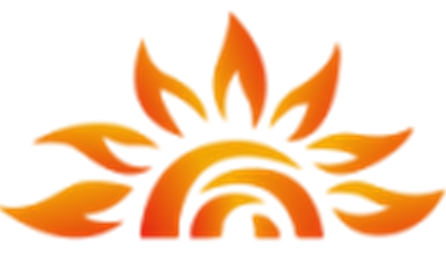 SAFEGUARDING POLICY Inspiring Creative Learners for Exciting FuturesMoorfield Primary School Safeguarding PolicyAt Moorfield Primary School the following members of the school community hold the following positionsConcerns or allegations about a member of staff or volunteer should be shared with:Foreword by Liz Knott, Chair of Governing BodyMoorfield Primary School’s commitment to safeguarding and promoting the welfare of children and young people is our highest priority. We expect all staff, governors and volunteers to share this commitment and maintain a ‘culture of vigilance’ to ensure children and learners are protected and feel safe, and that signs and symptoms of abuse are picked up, thus the opportunity for those wishing to cause harm to children is drastically reduced.Our safeguarding policy provides clear direction to all school stakeholders about expected practice in dealing with safeguarding issues.  It makes explicit the school’s commitment to the development of good practice and effective procedures, ensuring that safeguarding concerns and referrals are handled sensitively, professionally and in a way that supports and protects the needs of the child.There are four main aims to our Safeguarding Policy:Prevention: by creating a safe and positive school environment and providing high quality teaching and pastoral support to our children;Protection: by following agreed procedures and ensuring staff are appropriately recruited, trained and supported to respond appropriately and sensitively to Safeguarding concerns;Support: by providing support for children, families and school staff using early intervention strategies.Action: by identifying and taking appropriate action to help any of our children who are either at risk of, or are suffering from, significant harm.Purpose and principlesThe purpose of this document is to ensure that all stakeholders are aware of the arrangements that Moorfield have in place for safeguarding and promoting the welfare of its pupils/students. It provides guidance to help staff who may have concerns about the safety or welfare of a child, and sets out the school's position in relation to the safeguarding process.This policy:has been written in line with the Department for Education (DfE) statutory guidance – Keeping children safe in education, September 2021, and any other relevant UK legislation and government guidance.applies at all times when the school is providing services or activities directly under the management of the Moorfield staff.is publicly available on the schools website, and a printed copy can be made available via the school office.This policy is consistent with all other policies adopted by the Governors and should in particular be read in conjunction with the following policies relevant to the safety and welfare of children:Anti-Bullying PolicyBehaviours for Learning PolicyStaff Code of ConductE-Safety PolicyWhistle blowing PolicyChildren missing from Education PolicyOUTLINESafeguarding and promoting the welfare of children and young people is everyone’s responsibility. Everyone who comes into contact with children, their families and carers has a role to play in safeguarding them and promoting their welfare. In order to fulfil this responsibility effectively, all professionals should make sure their approach is child-centred. This means that they should consider, at all times, what is in the best interests of the child. No single professional can have a full picture of a child’s needs and circumstances. If children and families are to receive the right help at the right time, everyone who comes into contact with them has a role to play in identifying concerns, sharing information and taking prompt and restorative action.  In line with this understanding, any adult working or volunteering in the school community has a responsibility to recognise when a child or young person may be in need or be vulnerable in some way, and to respond to this recognition in a timely and appropriate way.SAFEGUARDING DEFINITION:Safeguarding and promoting the welfare of children is defined for the purposes of this guidance as: protecting children from maltreatment; preventing impairment of children’s health or development; ensuring that children grow up in circumstances consistent with the provision of safe and effective care; and taking action to enable all children to have the best outcomes. (“Working Together to Safeguarding Children” 2018)CHILD PROTECTION DEFINITION:Child Protection is a part of the safeguarding agenda. It refers to the action that is required to be undertaken to protect children who are suffering, or are likely to suffer, significant harm.THIS POLICY INCLUDES CHILD PROTECTION. RATIONALE:At Moorfield we recognise the responsibility we have under Section 175/157 of the Education and Inspections Act 2002, to have arrangements for safeguarding and promoting the welfare of children. The Governing Body approve the S175/157 return to the LA on a yearly basis. This policy demonstrates our commitment and compliance with safeguarding legislation.Staff and volunteers working in our school have a crucial role to play in noticing indicators of possible abuse or neglect and referring them to the correct persons or services for support and intervention. Everyone working or volunteering at this school is trained to recognise signs of concern and in line with this policy, must report concerns following school and local authority procedures.Staff and volunteers are updated on safeguarding issues frequently across the year through a weekly diary and professional development focus time/INSET where appropriate. These updates include learning from serious case reviews and local learning reviews on how to improve practice to prevent children from harm.In our school we believe that the welfare of every child is paramount, and we take safeguarding very seriously. Therefore, should staff have any concerns they feel are of a safeguarding nature, they are expected to report, record and take the necessary steps to ensure that the child is safe and protected and that key staff in school are aware promptly of any such concerns. We are aware that this can lead to challenge from parents/carers, but at all times we collectively work to ensure that the child is at the heart of all our decisions and that we act in their best interests As part of our commitment to and compliance with safeguarding legislation and guidance; we also refer to:Working Together to Safeguard Children 2018 (2019)What to do if you are worried a child is being abused. 2015keeping-children-safe-in-education--2021Statutory Framework for the Early Years Foundation Stage” (Sept 2017)Guidance for safer working practice for staff working in education settings. Greater Manchester  Safeguarding Policies and ProceduresPreventing_and_tackling_bullying_adviceSexual-violence-and-sexual-harassment-between-children-in-schools-and-collegesSchool online safety policy Staff Code of Conduct Staff use of mobile phones and Social Media PolicyBehaviours for Learning PolicyPupil Attendance and Punctuality PolicyInformation sharing and confidentiality We take data handling and information sharing seriously. School staff have received appropriate training in relation to information sharing and confidentiality.  We have a trained Data Protection Officer (DPO) as required by the General Data Protection Regulations (GDPR) to ensure that our school is complaint with confidentiality and information sharing requirements. Our DPO is Karen Lane – dpa.officer@stockport.gov.uk. Our SBM, Sarah Allen is the school contact for any GDPR concerns.Sharing information enables practitioners and agencies to identify and provide appropriate services that safeguard and promote the welfare of children. We will only share information about children and families when it is appropriate and lawful to do so. We seek to work in partnership and will when possible inform parents and carers of concerns. In some specific instances, this may not be possible for example, if sharing information would increase risk, or if it is against local or national guidance. Where we share information in relation to safeguarding or a child protection matter we follow local and national guidance, we pay particular regard to Information sharing advice_ for practitioners in safeguarding services and Data Protection Toolkit for Schools.PURPOSE:The purpose of the policy is to ensure that the welfare of children is always understood and promoted. In this school we understand that the welfare of the child is paramount.We strive to ensure that all children regardless of their age, gender, ability, culture, race, language, religion or sexual identity are protected from harm in all its forms. All staff and volunteers have an equal responsibility to act on concerns, suspicions or disclosures that lead them to suspect or understand a child may be at risk of harm.As part of our duty of care we also work to ensure that pupils and staff involved in safeguarding and child protection issues receive appropriate support.  In line with Keeping Children Safe in Education 2021we work with a range of partners and adhere to local practice guidance supported by The Stockport Safeguarding Children Partnership.All staff, volunteers and sessional workers are required to adhere to our Code of Conduct (including the use of ICT and social media). All staff, volunteers and sessional workers understand what to do if there are concerns or allegations about any adult working or volunteering in our school during or outside of the normal school day. The procedures contained in this policy apply to all staff, volunteers, sessional workers, students, agency staff or anyone working on behalf of Moorfield Primary School. We expect that this policy takes primacy over other agency policies when work is being delivered on this site and/or on our behalf, as we maintain a duty of care to all in our school community. Any expected exception to this must be named and negotiated ahead of work being undertaken. LANGUAGE:Safeguarding and promoting the welfare of children refers to the process of protecting children from maltreatment, preventing the impairment of children’s health or development, ensuring that children are growing up in circumstances consistent with the provision of safe and effective care and acting to enable all children to have the best life chances.Early help refers to mechanisms providing support as soon as a problem emerges at any point in a child’s life, from the foundation years through to the teenage years. Child protection refers to the activity undertaken to protect specific children who are suffering, or are likely to suffer, significant harm.Staff refers to all those working for or on behalf of the School in either a paid or voluntary capacity and will be used from this point on in this document.Child refers to all children and young people who have not yet reached the age of 18.Parent refers to birth parents and other adults who are in a parenting role including: step-parents, foster parents, carers and adoptive parents.CONTENTSThis policy has been divided into four key areas:PreventionProcedures and Record KeepingSafer RecruitmentAdditional information and sources of supportAdditional materials are referenced or provided in the Appendices.Detailed procedural guidance and additional references are available to all staff and governors here- Greater Manchester Safeguarding Procedures .PREVENTIONWe will establish and maintain an ethos where:Children feel safe and secure in an environment which allows them to learn and develop on a journey to achieving their full potential. We will educate and support our children in an inclusive, supportive non-judgemental environment. Children understand that there are adults in the school whom they can talk to if worried, scared or facing difficulty. We will work hard to be a restorative staff team who actively listen and respond.Staff development and awareness in respect of safeguarding is given the highest priority across the school to ensure we all fully understand and implement the national and local agenda. All our staff and volunteers are required to read Keeping Children safe in Education (KCSiE) Part 1and other relevant documentation as directed. All staff are required to undertake annual safeguarding training, read materials provided and attend further training and update sessions.   We deliver a broad, balanced and age appropriate PSHE (Personal, Social, Health & Economic) Education Programme, where children and young people acquire the knowledge, understanding and skills they need to manage their lives, now and in the future. It will support them to manage and assess risk effectively and develop the skills to recognise healthy and unhealthy relationships (both online and in the physical world); and where to find sources of support.Children are supported in recognising risks in various forms including on the internet.  They understand what kind of physical and virtual contact is acceptable and can recognise inappropriate pressure from others, including that which threatens their personal safety and well-being and give them strategies to counter this. Staff feel empowered to share safeguarding concerns in a swift and timely way bringing them to the attention of the Designated Safeguarding Lead (DSL) and/ or the Headteacher/Deputy Headteacher. Accepting that safeguarding is the responsibility of all in our community, staff feel able to ask safeguarding questions and receive appropriate feedback following up on concerns as part of this shared responsibility to children. For more information on how concerns are raised in school please see the safeguarding poster.Emerging issues and themes are proactively addressed and fed back to the Local Authority (LA) and Stockport Safeguarding Children Partnership (SSCP), via the Senior Advisor for Safeguarding in Education (SASE) to ensure a multi-agency awareness and that strategies are developed. There is a clear approach to substance misuse (drugs and alcohol). Any issues of drugs and substance misuse are recorded and there are strategies to educate children appropriately delivered throughout the school and curriculum.We use the mechanisms and services available to understand the range of issues which may make a child vulnerable and ensure children and young people receive the most appropriate support or referral and access to other provision; actively supporting multi agency planning for those children and, in doing so, providing information about the ‘voice of the child’ and the child’s personal experiences and perspectives as evidenced by observations or information provided.Our school’s arrangements for consulting with, listening and responding to pupils are:PHSE/SRE curriculum and values based collective worship programmeThrough the weekly Primary Leadership Team meetings.The use of the Stockport Wellbeing kit.Kaleidoscope sessions.Behaviours for Learning Policy – Restorative ApproachCurriculum time through the use of collaborative learning structures and high level questioning and reflectionOur school’s arrangements for consulting with, listening and responding to parents are:Headteacher newsletterInformation sessionsParent/pupil/family activitiestext messagingquestionnaireparent consultation meetings SEND reviews1:1Welcome meetingsFormal/ informal show roundEmailTeam around the school/child meetings.PEP and LAC meetings.There is a commitment to the continuous development of staff with regard to safeguarding training:All staff access training annually with regular updates across the academic yearWe undertake SSCP ‘endorsed’ Basic Awareness training and all new staff, as part of their induction, access safeguarding training within the first term of their employment/placementThe Designated Lead and/or deputy attends the SSCP DSL safeguarding training on bi-annual basisThe Designated Safeguarding Lead, and/or Deputy attend the Designated Safeguarding Lead Network Meetings held each term, coordinated by the SASE, thereby enabling them to keep up to date with safeguarding practices and be aware of any concerns/themes emerging locallyDEFINITIONSStaff are trained and supported to understand and recognise indicators of the types of abuse that some children experience and work to the following definitions:All school staff are aware that abuse, neglect and safeguarding issues are rarely standalone events that can be covered by one definition or label. In most cases multiple issues may overlap with one another. Abuse: a form of maltreatment of a child. Somebody may abuse or neglect a child by inflicting harm or by failing to act to prevent harm. Children may be abused in a family or in an institutional or community setting by those known to them or, more rarely, by others (e.g. via the internet). They may be abused by an adult or adults or another child or children. Physical abuse: a form of abuse which may involve hitting, shaking, throwing, poisoning, burning or scalding, drowning, suffocating or otherwise causing physical harm to a child. Physical harm may also be caused when a parent or carer fabricates the symptoms of, or deliberately induces, illness in a child. Emotional abuse: the persistent emotional maltreatment of a child such as to cause severe and adverse effects on the child’s emotional development.It may involve conveying to a child that they are worthless or unloved, inadequate, or valued only insofar as they meet the needs of another person.It may include not giving the child opportunities to express their views, deliberately silencing them or ‘making fun’ of what they say or how they communicate. It may feature age or developmentally inappropriate expectations being imposed on children. These may include interactions that are beyond a child’s developmental capability as well as overprotection and limitation of exploration and learning, or preventing the child participating in normal social interaction. It may involve seeing or hearing the ill-treatment of another. It may involve serious bullying (including cyberbullying), causing children frequently to feel frightened or in danger, or the exploitation or corruption of children. Some level of emotional abuse is involved in all types of maltreatment of a child, although it may occur alone. Sexual abuse: involves forcing or enticing a child or young person to take part in sexual activities, not necessarily involving a high level of violence, whether or not the child is aware of what is happening. The activities may involve physical contact, including assault by penetration (for example rape or oral sex) or non-penetrative acts such as masturbation, kissing, rubbing and touching outside of clothing. They may also include non-contact activities, such as involving children in looking at, or in the production of, sexual images, watching sexual activities, encouraging children to behave in sexually inappropriate ways, or grooming a child in preparation for abuse (including via the internet). Sexual abuse is not solely perpetrated by adult males. Women can also commit acts of sexual abuse, as can other children. Neglect: the persistent failure to meet a child’s basic physical and/or psychological needs, likely to result in the serious impairment of the child’s health or development. Neglect may occur during pregnancy as a result of maternal substance abuse. Once a child is born, neglect may involve a parent or carer failing to: provide adequate food, clothing and shelter (including exclusion from home or abandonment); protect a child from physical and emotional harm or danger; ensure adequate supervision (including the use of inadequate care-givers); ensure access to appropriate medical care or treatment. include neglect of, or unresponsiveness to, a child’s basic emotional needs. Complex Safeguarding: Complex safeguarding is used to describe criminal activity (often organised) or behaviour associated to criminality, involving often vulnerable children where there is exploitation and/or a clear or implied safeguarding concern.  In Stockport domestic abuse has been included within this definition in acknowledgement of the similarities between the process of grooming and controlling victims of domestic abuse and those subject to complex abuse and the need for a specialist and sensitive approach to working with children and families at highest risk of all these areas of concerns to reduce risk and effect positive outcomes. Stockport family have agreed that the following areas are encompassed within complex safeguarding: Domestic Abuse including honour-based violence and forced marriage Child Sexual Exploitation (CSE)Serious Organised Crime – including Child Criminal Exploitation (CCE)Modern Slavery and Trafficking Female Genital Mutilation Radicalisation and Extremism Child Sexual Exploitation (CSE):  is a form of child sexual abuse, it involves exploitative situations, contexts and relationships where young people receive something (for example food, accommodation, drugs, alcohol, gifts or money) as part of a grooming process. Ultimately, this results in them engaging in sexual activities. Sexual exploitation can take many forms ranging from the seemingly ‘consensual’ relationship where sex is exchanged for affection or gifts, to serious organised crime by gangs and groups. All staff are alert to possible indicators and will raise concerns as appropriate. Child Sexual Exploitation is a form of child sexual abuse. It occurs where an individual or group takes advantage of an imbalance of power to coerce, manipulate or deceive a child or young person into sexual activity (a) in exchange for something the victim needs or wants, and/or (b) for the financial advantage or increased status of the perpetrator or facilitator. The victim may have been sexually exploited even if the sexual activity appears consensual. Child sexual exploitation does not always involve physical contact; it can occur through the use of technology.(Child Sexual Exploitation, DfE)  Children and young people who harm others (also referred to as Peer-on peer abuse):  We understand that safeguarding issues can manifest themselves via peer on peer abuse. This may include: bullying (including cyber bullying and prejudice-based behaviours), gender based violence/sexual assaultstaking, collecting and sharing of naked or semi-naked images and upskirtingphysical abuse such as hitting, kicking, shaking, biting, hair pulling, or otherwise causing physical harm; initiating/hazing type violence and ritualsStaff are clear on our procedures with regards to peer on peer abuse and such matters are always taken seriously. In our school we actively seeks to raise awareness of and prevent all forms of peer-on-peer abuse by: Educating all Governors, Senior Leadership Team, staff and volunteers, about this issue. This will include training all Governors, Senior Leadership Team, staff and volunteers on the nature, prevalence and effect of peer-on-peer abuse, and how to prevent, identify and respond to it. Educating children about the nature and prevalence of peer-on-peer abuse via PSHE and the wider curriculum. Ensuring that all peer-on-peer abuse issues are fed back to the School's safeguarding team so that they can spot and address any concerning trends and identify pupils who maybe in need of additional support.Creating a culture in which our pupils feel able to share their concerns openly, in a non-judgmental environment, and have them listened to; andResponding to cases of peer-on-peer abuse promptly and appropriately.Sexual Violence and Sexual Harassment:Sexual violence and sexual harassment can occur between two children of any age and sex. It can also occur through a group of children sexually assaulting or sexually harassing a single child or group of children.  Children who are victims of sexual violence and sexual harassment will likely find the experience stressful and distressing, and it may adversely affect their educational attainment. Sexual violence and sexual harassment exist on a continuum and may overlap, they can occur online and offline (both physically and verbally) and are never acceptable. It is important that all victims are taken seriously and offered appropriate support. We understand that reports of sexual violence and sexual harassment are extremely complex to manage. We have a zero tolerance approach to such behaviour and recognise that it is essential that victims are protected, offered appropriate support and every effort is made to ensure their education is not disrupted. It is also important that other children, adult students and school and college staff are supported and protected as appropriate. We take reports of sexual harassment and sexual violence seriously and will always act to address reports and concerns we do this by:not tolerating or dismissing sexual violence or sexual harassment as “banter”, “part of growing up”, “just having a laugh” or “young people being young people”; challenging behaviour (potentially criminal in nature), such as grabbing bottoms, breasts and genitalia and flicking bras and lifting skirts. Dismissing or tolerating such behaviours risks normalising them; and understanding that all the above can be driven by wider societal factors beyond the school and college, such as everyday sexist stereotypes and everyday sexist language. Ensuring we have a whole school/college approach (especially preventative education). We will always make referrals as appropriate and ensure are staff are trained and informed of our approaches to this matter.  For information on the sharing of naked images please refer to page 24.Contextual Safeguarding: Safeguarding incidents and/or behaviours can be associated with factors outside the school and/or can occur between children outside the school. All staff, but especially the designated safeguarding lead (or deputy) should be considering the context within which such incidents and/or behaviours occur. This is known as contextual safeguarding, which simply means assessments of children should consider whether wider environmental factors are present in a child’s life that are a threat to their safety and/or welfare. Children’s social care assessments should consider such factors, so it is important that schools and colleges provide as much information as possible as part of the referral process. This will allow any assessment to consider all the available evidence and the full context of any abuse. Early HelpOur school operates a Team around the school model (TAS).School staff contribute to assessments and actively support multi- agency planning for children.  Staff have an understanding of the Stockport Early Help Assessment (EHA) and Intervention model and make decisions based on a child’s development needs, parenting capacity and family & environmental factors to support referrals.We use the Stockport Levels of Need document to inform our decision making. We use Team around the School (TAS) meetings to identify children and families that require support. These meetings are held termly and are attended by the school’s Inclusion Lead and DSL, the school nurse, and school age worker. In contributing to meetings, in addition to information about the child’s academic functioning, the school provides information about the ‘voice of the child’ and the child’s experiences of life as evidenced by observations or information provided through the multi-agency forum. The Team around the school programme is a term used to describe some of the services that work together with schools to offer support to school colleagues and the children (and their families) who attend.  This programme aims to coordinate services with and for children and families within the communities they live or are educated in, to identify the right support at the right time. We share appropriate information when additional support is needed or requested for children and families. Schools and key agencies will follow government guidance on information sharing when considering and explaining support available from the team around the school.  What does the programme do? How does it work? The programme works restoratively and holistically with families. The aim is to work closely with schools to identify children and families who may be in need of some additional support to enable them to effectively participate in education and reach their full potential. School will initially share their concerns with the parents and, if appropriate, the child. Where possible support will be offered through school staff. Where school are unable to resolve the issue and put in place appropriate support, they will discuss the child at a team around the school meeting. This may be done as a formal meeting involving all of the core team, or via a conversation between the school and the appropriate professional.Following the meeting or conversation, the lead professional will make contact with the family to undertake an assessment and identify an appropriate package of support where required.What are the meetings organised?The team around the school programme has the flexibility to work differently in each school depending on what works best for the school. How it will operate will be agreed between the school lead, the social worker and school age plus worker.  In many cases a regular formal meeting will be organised and in others a less regular form of contact with key staff will be arranged depending on the school’s needs.ROLES AND RESPONSIBILITIES The school will ensure that every member of staff and person working on behalf of the School:Knows the name and of the DSL and any deputies, understands his/her role and responsibilities, and how to contact them. Understands they have an individual responsibility to refer safeguarding and child protection concerns.Will receive training at the point of induction so that they know:their personal responsibility / code of conduct / teaching standardsSSCP child protection procedures and how to access themthe need to be vigilant in identifying cases of abuse at the earliest opportunityhow to support and respond to a child who discloses abuse/ significant harmtheir duty concerning unsafe practices of a colleaguethe DSL will disclose any information about a pupil to other members of staff only on a need to know basisthe school will undertake appropriate discussion with parents prior to involvement with other agencies wherever this is appropriatethe school will ensure that parents understand their obligations re: Child Protection by intervention as and when appropriateto develop effective links with relevant agencies in relation to safeguarding (child protection) to ensure that, where there are unmet needs, an assessment of early help is initiated to send appropriate representatives to case conferences, core groups and child protection review meetingsWhere a member of staff is concerned that a child is in immediate danger or is at risk of harm, they should report this to the Designated Safeguarding Lead, or their Deputy, without delay. A written record will be made of these concerns as immediately following the disclosure/concern being raised.Where staff have conversations with a child who discloses abuse, they follow the basic principles:listen and remain calmnever ask a child if they are being abusedmake a record of discussion to include time, place, persons present and what was said (child language – do not substitute words)advise you will have to pass the information onnever take photographs of any injurynever record a child never undress a child to physically examine themallow time and provide a quiet space for supportAt no time promise confidentiality to a child or adult.Details of conversations with professionals, family member so or other relevant parties will be made and recorded on CPOMS  We will notify any Lead Social Worker if:a pupil subject to a Child Protection Plan (CPP) is excluded (fixed term or permanent)there is an unexplained absence of a pupil on a CPP of more than 2 days or 1 day following a weekend, or as agreed as part of a CPPif a child is missing and there is a need to follow Stockport’s policy and any statutory guidance on Children Missing Education (CME)additional concerns ariseWe understand that parents often hold key information about incidents, allegations or concerns therefore, in the majority of situations; the Designated Safeguarding Lead or key staff member of school staff will speak to the parents and gain their consent to discuss any matters with other relevant agencies. There will be very few instances where, to speak to the parents, could further endanger the child. In those situations, they would still consult/refer, but would have clearly recorded reasons as to why they had not gained parental consent.The use of ‘reasonable force’ There are circumstances when it is appropriate for staff in schools to use reasonable force to safeguard children. The term ‘reasonable force’ covers the broad range of actions used by staff that involve a degree of physical contact to control or restrain children. This can range from guiding a child to safety by the arm, to more extreme circumstances such as breaking up a fight or where a young person needs to be restrained to prevent violence or injury. ‘Reasonable’ in these circumstances means ‘using no more force than is needed’. The school has a number of team teach trained staff and a team teach lead for Stockport who share best practice.Students who harm others (peer- on- peer abuse)We believe that all students have the right to be taught in a safe environment to enable them to optimise their learning and achievement. We expect all students to have respect for themselves and others and work to ensure everyone in our community feels safe, valued and supported. The school promotes the values of honesty, acceptance, inclusion and fairness within a caring, restorative and nurturing environment. From September 2021 we have included Relationship and Health Education in the school timetable, in line with DfE guidance and the national curriculum.Pupils at our school have a variety of needs, some being very complex. We aim to provide a high level of pastoral care and support for all students and encourage appropriate and cooperative behaviour. Underpinned by this support, pupils are expected to take responsibility for their own behaviour with appropriate strategies offered to enable this. SAFER USE OF THE INTERNET AND DIGITAL TECHNOLOGY (including Early Years provision)Moorfield recognises that in a modern learning environment, use of the Internet, multimedia devices and digital imaging facilities are part of everyday requirements.  However, a child/young person’s safety will remain the priority of the school.All staff are aware that any items that have capability for use of the Internet or the creation of digital images (including mobile phones) must be used by children/young people under appropriate supervision and in accordance with the school’s acceptable use policy. If any such item that belongs to a member of staff is brought onto the school site, it is the responsibility of that staff member to ensure that these items contain nothing of an inappropriate nature and that they are used in line with school policy (see Acceptable User Policy (AUP) – for staff, volunteers and pupils.If there is any suspicion that any multimedia device or computer contains any images or content of an inappropriate nature it will be locked, secured and, the Head Teacher or DSL will be informed immediately and the steps laid out in this guidance and guidance for the sharing of naked images and or When to call the police- guidance for schools and colleges may be applied.Use of mobile phonesMobile phones have a place in settings, especially on outings when they are often the only means of contact available to settings and can be helpful in ensuring children are kept safe. We will:Only use mobile phones appropriately, and ensure staff have a clear understanding of what constitutes misuse and know how to minimise the risk. Ensure the use of a mobile phone does not detract from the quality of supervision and care of children. Ensure all mobile phone use is open to scrutiny. Ensure staff are vigilant and alert to any potential warning signs of the misuse of mobile phones. Ensure staff are responsible for their own behaviour regarding the use of mobile phones and understand how to avoid putting themselves into compromising situations, which could be misinterpreted and lead to potential allegations. Ensure the use of mobile phones on outings is included as part of the risk assessment, for example, how to keep personal numbers that may be stored on the phone safe and confidential. Adhere to the Acceptable User Agreement Policy on the recording of images and the use of equipment.Personal mobile phonesTo protect children, we will ensure that personal mobiles: Are stored securely in draws and cupboards and will be switched off whilst staff are on duty. Are not used to take pictures of the children attending the setting or that images are not shared. Will not be used to take photographs, video or audio recordings in our setting. Are not used to contact parents or children –exception will only be by agreement with the SLT.Visitors are not permitted to use mobile phones or other camera/ internet enabled devices without the express permission of the Headteacher. In line with Keeping children safe in education 2021, we have a clear policy on the use of mobile technology in the schoolCameras: Photography and Images Most people who take or view photographs or videos of children do so for entirely innocent, understandable and acceptable reasons. However, due to cases of abuse to children through taking or using images, we must ensure that we have safeguards in place.To protect children, we will: Obtain parents’ and carers’ consent for photographs to be taken used for or published (for example, on our website or displays). Ensure the school’s designated cameras are only used in the school and any images taken will not be emailed as it may not be secure. (In some instances, it may be required to seek parental permission to email images, but the potential risks must be made clear to parents). Ensure that children are appropriately dressed, and only use the child’s first name with an image. Ensure that personal cameras are not used to take photographs, video or audio recordings in our school without prior explicit consent from the school, for example, for a special event, such as a Christmas play. We provide copies on discs of all school plays that parents can order so they do not need to take their own films. Parents are reminded about the school’s policy regarding photographing events before each performance. Parents are given permission only to photograph their own child and this is not to be posted on any social networking site and it is for family use only.Ensure that all images are stored securely, and password protected. Where images are stored the setting will register with the Information Commissioners Office (ICO), in accordance with data protection laws. Ensure where professional photographers are used, we have taken appropriate steps such as DBS checks, references and parental consent prior to photographs being taken. Ensure ‘acceptable use’ rules regarding the use of cameras and camera enabled devices by children are embedded in practice. Ensure the use of cameras is closely monitored and open to scrutiny.The sharing of nude or semi-nude pictures (SOMETIMES KNOWN AS SEXTING)In the latest advice for schools and colleges (UKCIS, 2020), this is defined as the sending or posting of nude or semi-nude images, videos or live streams online by young people under the age of 18. This could be via social media, gaming platforms, chat apps or forums. It could also involve sharing between devices via services like Apple’s AirDrop which works offline. Alternative terms used by children and young people may include ‘pics’ or similar.The motivations for taking and sharing nude and semi-nude images, videos and live streams are not always sexually or criminally motivated.Where staff members or others working in our setting become aware of the sharing of any such imagery the following steps should be taken.What to do if an incident comes to your attentionReport it to your Designated Safeguarding Lead (DSL) or equivalent immediately. Your setting’s child protection policy should outline codes of practice to be followed.Never view, copy, print, share, store or save the imagery yourself, or ask a child to share or download – this is illegal.If you have already viewed the imagery by accident (e.g. if a young person has showed it to you before you could ask them not to), report this to the DSL (or equivalent) and seek support.Do not delete the imagery or ask the young person to delete it.Do not ask the child/children or young person(s) who are involved in the incident to disclose information regarding the imagery. This is the responsibility of the DSL (or equivalent).Do not share information about the incident with other members of staff, the young person(s) it involves or their, or other, parents and/or carers.Do not say or do anything to blame or shame any young people involved.Do explain to them that you need to report it and reassure them that they will receive support and help from the DSL (or equivalent).Further advice can be found here:sharing-nudes-and-semi-nudes-advice-for-education-settings-working-with-children-and-young-people/sharing-nudes-and-semi-nudes-advice-for-education-settings-working-with-children-and-young-peopleCyber-bullyingCyber bulling is defined and covered in our anti-bullying policy.Online & Gaming SafetyThe internet and internet gaming are enjoyed by many people and are often activities families can enjoy together. However, use of the internet and online games isn’t without risk.As part of our approach to online safety we will support pupils and their families in understanding the potential risks of online activity and how best to avoid them. We will work with parents and carers to support them in the following:Understanding the appropriateness of games and appslocation and access to information and resources for adults and pupilsteaching e-safety in the curriculumoffering parental information and advice sessionsraising awareness of online groomingteaching our children how to report abuse or concernsParental advice is available here- https://www.thinkuknow.co.uk/11_13/Need-advice/Gaming/ Please see AUP, e-safety policy and the stay safe on-line guidelinesIn school we ensure that we have suitable filtering and monitoring systems in place, as described in Keeping children Safe and the Prevent Duty. For additional details and information please see the e-safety policy.Mental health and wellbeing Our staff are reminded that mental health problems can, in some cases, be an indicator that a child has suffered or is at risk of suffering abuse, neglect or exploitation.  They are also aware of how children’s lived experiences, can impact on their mental health and wellbeing, behaviour and education. Where staff are concerned that a child or young person may be experiencing issues or displaying behaviour that causes concern, they will report this to the DSL in accordance with our safeguarding procedures. This is in conjunction with references to well-being in the following policies:PSHE PolicyRSHE PolicyAnti-Bullying PolicyBehaviours for Learning PolicyE-safety PolicySEND PolicyEquality and Diversity PolicyWellbeing PolicyPROCEDURES AND RECORD-KEEPINGMoorfield will follow Greater Manchester Safeguarding Procedures in detail and adhere to any local guidance and policies from SSCP as required.Safeguarding Records are held electronically/hard copies of records or reports relating to Safeguarding and Child Protection concerns are kept in a separate, confidential file, securely stored away from the main pupil file.  Authorisation to access these records is controlled by the Headteacher and Designated Safeguarding Lead.The school ensures that safeguarding information, including Child Protection information, is stored and handled in line with the principles of the Data Protection Act 2018 and General Data Protection Regulation (GDPR) ensuring that information is:used fairly and lawfullyfor limited, specifically stated purposesused in a way that is adequate, relevant and not excessiveaccuratekept for no longer than necessaryhandled according to people’s data protection rightskept safe and secureAny concerns about a child will be recorded in writing as soon as possible and in any circumstance within 24 hours. The inability to record a concern should not delay the sharing of urgent information to the DSL (police or social care if required) verbally. Written records should then be made as soon as possible.  All records will provide a factual, evidence-based account using the child’s words.  Timely, accurate recording of every episode/incident/concern/activity/actions will be made including telephone calls to other professionals.  Records will be signed, dated and where appropriate, witnessed. Support and advice will be sought from Children’s Social Care (via the MASSH), Senior Advisor for Safeguarding in Education (SASE) or the Local Area Designated Officer (DO), whenever necessary.There is always a DSL available who has the necessary seniority and skills, has undertaken appropriate safeguarding training, and is given the time to carry out this important role.This safeguarding policy is updated annually or in line with any new DfE guidance (as required). In the case of child protection referral, the DSL will contact MASSH immediately (alongside any other emergency or support services that may be required).In the case of poorly explained serious injuries / injuries causing concern or where behaviour or concerns arouse suspicion or if in any doubt, the Designated Safeguarding Lead should contact the MASSH for advice. The DSL will keep written (electronically or by hand), signed, timed and dated records detailing any disclosures and action taken as near to the time of disclosure as possible even when no investigation is undertaken; should the MASSH agree to initiate a referral verbally a Child Protection Referral Form will still be required within 24 hours. Allegations are always shared directly with the Head. Where an allegation of abuse is made against any member of staff/ volunteer, deputy or designated safeguarding person, the Headteacher will speak with the Designated Officer (DO) at the Safeguarding Children Unit to discuss the next steps. If the allegation is against the Head, the Chair of Governors should be contacted immediately, and s/he seek advice from the DO. If the allegation is against both Head and Chair, then the DO should be contacted directly. No member of staff will conduct their own investigation or pass on information to the alleged perpetrator.  Professionals can contact the DO directly if they feel it is more appropriate to do so.Our school has a Confidential Recording (Whistleblowing) Policy which is committed to creating a work environment with the highest possible standards of openness, probity and accountability. In view of this commitment we encourage employees and others with serious concerns about any aspect of the School's work to come forward and voice those concerns without fear of reprisal. This Confidential Reporting Policy is intended to encourage and enable employees and others to raise serious concerns within the School rather than overlooking a problem or 'blowing the whistle' outside.It is important to note that is part of a professional’s duty to report safeguarding issues, without the expectation of anonymity.  Safeguarding and whistleblowing should not be confused.  “Safeguarding” refers to reporting concerns designed to protect children from harm and acting to enable all children to have the best outcomes.  In contrast “whistleblowing” describes the disclosure of concerns regarding a danger or illegality that has a public interest, usually because it threatens others or impacts on public funds. All members of staff are aware of the school Whistleblowing procedure and are aware of their duty to report concerns about the conduct of a colleague that could place a child at risk.School staff can also contact the NSPCC whistleblowing helpline if they do not feel able to raise concerns regarding child protection processes - 0800 028 0285. Where school has a statutory duty to refer to the Disclosure and Barring Service (DBS) it will do so ensuring that the DO and the Senior Advisor for Safeguarding in Education are aware.  Any Children Missing out on Education and Missing from EducationUnder section 175 of the Education Act 2002 we have a duty to investigate any unexplained absences. At Moorfield we follow Stockport’s procedures for dealing with children that go missing from school - missing-from-school, and adhere the guidance set out by the DfE-Children Missing Education_-_Statutory guidance. All staff are aware that children going missing, particularly repeatedly, are potentially vulnerable to harm including abuse and neglect, such as sexual abuse or exploitation and child criminal exploitation. It may indicate mental health problems, risk of substance abuse, risk of travelling to conflict zones, risk of female genital mutilation or risk of forced marriage.We also ensure that we are rigorous in our attendance procedures; these are outlined in our attendance policy. Where a child’s destination is unknown when they have left our school, we ensure we carry out all necessary checks and refer them as a child missing from education. SUPPORTING VULNERABLE PUPILSThe school will endeavour to support vulnerable pupils through:Its ethos and culture which promotes a positive, supportive and secure environment; giving pupils a sense of being valued.Its behaviour policy -aimed at supporting vulnerable pupils in school. All staff will agree a consistent approach, working to support children in developing positive behaviour.Our Team Around the School (TAS) partnership.Liaison with other appropriate agencies which support the pupil.Developing supportive relationships.Recognition that children living in difficult home environments are vulnerable and need support and protection.Monitoring pupil welfare, keeping accurate records and notifying appropriate agencies when necessary.Ensuring designated safeguarding staff and their team have the opportunity to attend face to face SSCP training and network updates. (For example, Network events, child sexual exploitation, domestic violence, drugs / alcohol substance misuse, Female Genital Mutilation-FGM, etc.)Ensuring information is transferred safely and securely when a pupil with a child protection record moves to another school. Also notifying Key Workers or Social Workers where a child leaves the school (as appropriate)Children with special needs and disabilitiesWe ensure that staff have knowledge and understanding of the additional barriers which can exist when recognising abuse and neglect in children with special needs/disabilities. These barriers can include: •   assumptions that indicators of possible abuse such as behaviour, mood and injury relate to the child’s disability without further exploration;•    children with SEN and disabilities being disproportionally impacted by things like bullying - without outwardly showing any signs; and•    communication barriers and difficulties in overcoming these barriersWe regularly review our training and practice to enable staff to respond to these specific needs.EARLY IDENTIFICATION RECOGNISING AND RESPONDING TO SAFEGUARDING NEEDSThe school acknowledges the findings of Serious Case Reviews, local learning reviews and audits. Findings are shared with all staff as part of a culture of improvement and learning. The DSL ensures s/he has information from SSCP in relation to learning reviews and ensures this information is passed on to staff to promote improvement in respect of safeguarding.  As part of our ongoing culture of vigilance and development we will share learning and responses from any other relevant issues to ensure we are offering the safest environment for our pupils and staff. All staff have seen and understand the Stockport Levels of Need document and know how to pass on any concerns no matter how ‘small or low level’ they seem. In accordance with local and national guidance all staff receive regular training and updates to help them identify when a child is vulnerable.  We ensure that the most appropriate referrals are made in a timely manner. We seek to work in a transparent way with our families and where appropriate will share our concerns directly with parents and indicate possible routes of support. We actively support multi agency approaches when supporting children and families. We do this based on an awareness that early help and intervention can prevent future escalation of any presenting issues. We aim to provide information from the child’s point of view in the context of their lived experience as evidenced by observations or information provided. Where staff have concerns, they will always alert the DSL.In school we have staff that are trained and can support colleagues to identify and respond to: NeglectDrug/substance/alcohol misuse (both pupil and parent)Child sexual exploitation / trafficked childrenChildren missing educationDomestic abusePeer relationship abusePeer abuseChildren at risk of radicalisationEmotional wellbeing & mental healthSexual health needsObesity/malnutritionOnline groomingInappropriate behaviour of staff towards childrenBullying including cyber and prejudice-based bullying. Self-HarmFemale Genital MutilationForced Marriage  Young carersThe potential additional needs of some learners such as- Children Looked After (CLA), children who have been previously looked after, those who have Special Educational Needs or Disabilities (SEND) and children whose families are seeking asylum.How an Education Health Care (EHC) plan links with other safeguarding processesThe DSL and their deputies are member(s) of the school senior leadership team.  In line with local and national guidance they receive regular training and updates to equip them with the skills and knowledge to deliver in this role. A DSL is always available to offer advice and support to school staff when school is open including before and after school activity or for trips and visits.School staff contribute to assessments and actively support multi-agency planning for children. Staff have an understanding of the Stockport Early Help Assessment (EHA) and Intervention model and make decisions based on a child’s development needs, parenting capacity and family & environmental factors to support referrals.We use the Stockport Levels of Need document to inform our decision making.In contributing to meetings, in addition to information about the child’s academic functioning, the school provides information about the ‘voice of the child’ and the child’s experiences of life as evidenced by observations or information provided through the multi-agency forum. Our school operates a Team around the school model (TAS). The Team around the school programme is a term used to describe some of the services that work together with schools to offer support to school colleagues and the children (and their families) who attend.  This programme aims to coordinate services with and for children and families within the communities they live or are educated in, to identify the right support at the right time. We share appropriate information when additional support is needed or requested for children and families. Schools and key agencies will follow government guidance on information sharing when considering and explaining support available from the team around the school.  EXTREMISM AND RADICALISATIONMoorfield seek to protect children and young people from the influences of all violent extremism including, but not restricted to:Extremist Far Right / Neo Nazi / White Supremacist ideologyIslamic extremist ideologyIrish Nationalist and Loyalist paramilitary groupsExtremist animal rights movements.The current threat from terrorism and extremist groups in the United Kingdom may include the exploitation of vulnerable people. Groups may seek to influence vulnerable children and involve them in terrorism or in activity in support of terrorism.  The normalisation of extreme views may also make children and young people vulnerable to future manipulation and exploitation. Moorfield here is clear that where there is concern in respect of exploitation of this kind it will be treated as safeguarding concern. We are aware of the duties placed on us under section 26 of the Counter-Terrorism and Security Act 2015- prevent-duty-departmental-advicePrevention work and reductions of risks will include the SMSC, PSHE curriculum, SEND policy, assembly policy, integration of pupils by gender and SEN, the application of the anti-bullying policy and a commitment to building and maintaining an inclusive and fair school environment and community.  We will apply an appropriate school letting policy Whilst the education of children is the prime purpose of our school it is recognised that the school operates in the wider community. Its facilities are therefore only available to local groups when this does not conflict with either the interests of its pupils or the wellbeing and workload of its staff. OTHER Specific SAFEGUARDING ISSUESDomestic abuse/violence: In our school we believe that all our pupils have the right to be safe at school and in their own homes. We are aware that some children may be living in situations where they are directly or indirectly affected by incidents of domestic abuse or violence. Where we are concerned that domestic abuse or violence is present in the home, we will follow our safeguarding and domestic abuse processes. Much of our specific preventative/awareness raising work with parents, staff and pupils is done through the Team around the School approach or Team Around the Child. Vulnerable pupils are also supported by having access to the Kaleidoscope programme. We have a number of staff trained in The Mental Health and Wellbeing toolkit which can be used to support individual children and families. We have access to Support Services/ Interventions for children affected by domestic abuse. These children may be identified for support and intervention work through the Police or Social Care. We are an Operation Encompass School. We receive information from the Police informing us of domestic abuse incidents relating to the circumstances of children and young people on our roll. Based on the information received our trained staff will make informed decisions on how best to support children and their families.  Honour Based Violence (HBV) including Forced Marriage (FM): Our staff have been trained to understand honour-based violence and forced marriage; they are alert to possible indicators. They are aware that forced marriage is an entirely separate issue from arranged marriage; that it is a human rights abuse and falls within the Crown Prosecution Service definition of domestic violence and that HBV and FM can affect both young men and women.As a school we would never attempt to intervene directly; where this is suspected, nor would we speak to parents before sharing our concerns with appropriate agencies.Female Genital Mutilation (FGM): All Members of our school community are alert to the possibility of a girl being at risk of FGM, or already having suffered FGM. They have been made aware of potential indicators that a child or young person may be at risk of FGM and will act accordingly on any concerns or disclosures. We will also follow national guidance on mandatory reporting requirements.Breast Ironing: Staff have been made aware of an act of abuse performed on young girls (from around the age of 9 years old) in which their breasts are ironed, massaged and/or pounded, burned with heated objects or covered with an elastic belt to prevent or delay the development of their breasts.  Where such abuse is suspected, or disclosed staff will follow safeguarding and child protection systems. The criminal exploitation of childrenThe criminal exploitation of children is a geographically widespread form of harm that is a typical feature of county lines criminal activity: drug networks or gangs groom and exploit children and young people to carry drugs and money from urban areas to suburban and rural areas, market and seaside towns. Key to identifying potential involvement in county lines are missing episodes, when the victim may have been trafficked for the purpose of transporting drugs. Human trafficking is defined by the United Nations, in respect of children, as "the recruitment, transport, transfer, harbouring or receipt of a person by such means as threat or use of force or other forms of coercion, of abduction, of fraud or deception for the purpose of exploitation." Any child transported for exploitative reasons is considered to be a trafficking victim.As a school we are alert to the possible indicators both for our children and their families. Any concerns will be reported using our safeguarding and child protection processes. In addition to Greater Manchester guidance we also refer to  Criminal exploitation of children and vulnerable adults: County Lines.Serious Youth ViolenceSerious youth violence (including Knife crime) has a huge impact on children and the communities in which they live.  It is a societal problem and it cannot be tackled by schools or single agencies alone.In our school we will seek to support, help and protect children on the school site, and to teach our children/young people about the dangers of weapons/knives and other related dangers. We understand that violence and knife crime do not exist in a vacuum and children who are victims or perpetrators may also be experiencing multiple vulnerabilities.  If we become aware that a child or young person is vulnerable, we will use the most appropriate interventions and pathways to address these needs such as; completing an Early Help Assessment, Child protection referral or support from Stockport Youth Offending Service. Exceptional Circumstances (closures, partial closures, home learning)At  Moorfield if we find that there is a need to close or partially close the school and offer home learning, we will ensure that any communication, information sharing, and the use of online learning platforms is in line with privacy and data protection requirements.All communication with pupils, parents and carers will take place using school communication systems; for example, school email accounts, phone systems and agreed platforms e.g. Google Classroom. Should exception be required this will be with permission of the Headteacher.There is an expectation that staff and pupils will engage with home learning by adhering to the principles described in our existing staff code of conduct, pupil behaviour policy and online acceptable behavior policies. Where we have issued additional guidance in relation to online working, this will be circulated via school systems and staff will be advised accordingly. Staff and pupils will be advised how to share concerns as part of any alternative arrangements.Information on who will deliver sessions, along with lesson content and any sites children may be asked to visit as part of their studies will be shared with parents and carers. Parents/carers will asked to ensure children are supervised in line with our home school distance learning agreement. In making our arrangements we will be cognisant of Safeguarding and remote education during coronavirus (COVID-19)Site safety & securityWe take the safety of staff and pupils seriously and have in place a range of measures to protect and promote the wellbeing of all on site. This includes controlled access to our premises such as; undertaking appropriate checks, signing visitors in and out and issuing guidance on acceptable conduct on site.We follow the Government Guidance of November 2019 -school-and-college-security and have Critical Incident Policy and Plan in place, which is known by staff and is over seen by SLT. When leasing the building we ensure we follow the guidance outline in KCSIE 2021 and check the safeguarding policies and processes of those involved. SAFER RECRUITMENT AND SAFER WORKING PRACTICEThe school pays full regard to part three of DfE guidance ‘Keeping Children Safe in Education’ 2021 and with reference to the ‘Position of Trust’ offence (Sexual Offences Act 2003). We ensure that all appropriate measures are applied in relation to everyone who works in the school who is likely to be perceived by the children as a safe and trustworthy adult. We do this by operating safer recruitment practices including:In line with statutory guidance we maintain a single central record to evidence checks completed for staff and volunteers working in the school community, this document is reviewed by a member of the senior leadership team on a half termly basis.A member of the senior leadership team will take responsibility for ensuring that all relevant checks are carried out and documented on the single central record. Supporting evidence for recruitment checks is included in the staff member’s personnel file. References will always be sought before confirming a person’s appointment, these will be written and about previous employment, this will check that information is not contradictory or incomplete. At least one reference will be from the candidate’s current employer. When a candidate is not currently employed, verification of their most recent period of employment and reasons for leaving will be obtained from the organisation where they were employed.Some of our senior leaders and governors have completed safer recruitment training. At least one member of every interview panel for a position in the school (paid or voluntary) will have completed safer recruitment training. This training is refreshed when appropriate.Where children are involved in the recruitment process e.g. to conduct an interview, they are briefed for this role and the need to treat information confidentially.All contracts with supply agencies are specific about what checks, and evidence is needed to be completed before any individual commences work at the school, and that they will be expected to present identification upon arrival.This document is reviewed termly by a member of the SLT.Every volunteer and member of staff (including supply staff and those contracted to deliver sports or other activities such as counselling) has a ‘safeguarding induction’ and we ensure that staff and volunteers always adhere to a published code of conduct and other relevant professional standards. This extends to before and after school activities. Staff and visitors are aware of the requirements in respect of phone usage, camera enabled devices, social media and on-line conduct. Other professionals and visitors to our school are made aware of the requirement and expectations we have in respect of safeguarding our children including the use of mobile and camera enabled devices.Our commitment to safer recruitment continues post appointment, we ensure that:Any disciplinary proceedings against staff related to safeguarding and child Protection matters are concluded in full in accordance with Government guidance “Keeping Children Safe in Education 2021” and SSCP, DO and HR Policy, procedures and guidance.All staff and other adults on site are aware of the need for maintaining appropriate and professional boundaries in their relationship with pupils and parents, following the Code of Conduct. Adequate risk assessments are in place including extended school/ wrap around provision, volunteers, work placements and holiday activities (directly related to school). Staff are clear how to raise a concern, and where, when appropriate, to find ‘whistleblowing’ policies. They are also confident of how to report concerns of misconduct.All staff are required to disclose any convictions, cautions, court orders, reprimands and warnings that may affect their suitability to work with children (whether received before or during their employment at the setting). Anyone using our buildings is required to evidence that they have adequate safeguarding arrangements in place as described in KCSiE 2021, paras 155-156Supply teachers are informed of expectations regarding behaviour and behaviour management. Any concerns relating to supply teachers or others will be passed to the DO and or others as required.NB Whilst the placing Teaching Agency is responsible for the investigation, the referring school will be expected to assist with this processMore detailed information can be found by visiting  Greater Manchester Safeguarding Procedures-allegations managementStaff learning and developmentLearning about safeguarding is given an essential part of staff development at Moorfield. We are committed to building knowledge and expertise and to ensuring strong internal capacity through performance management and continuous personal development. The senior leadership team ensure that all staff regularly undertake a comprehensive range of learning to promote safe practice in classrooms, around the school and off site.All new staff to the school has a comprehensive induction, this includes reading and understanding:Information sharing: advice for practitioners who are providing safeguarding servicesPart one and Annex A of ‘Keeping children safe in education 2021’School Behaviours for Learning PolicyStaff Code of ConductThis Safeguarding & Child Protection PolicyDesignated staff are trained in specialist areas of work, such as:Designated Safeguarding LeadMental Health and Well-being ChampionDomestic Abuse Champion etc.Designated Inclusion LeadDesignated Teacher for PreventA variety of learning materials on safeguarding are made available in school to ensure staff continually develop their understanding and practice around safeguarding, these include:Annual update trainingSSP Multi-Agency Learning and Development ProgrammeLeaflets MentoringOnline learningThe sharing of materials detailing referral processes and key topicsShadowing Staff handbookStanding agenda item staff meetingsIn-house trainingAll learning and training are documented which also helps us map learning needs across the staff team for further development. A checklist is used as part of the induction process, and thereafter in the performance management process to ensure all compulsory learning has taken place. Safeguarding is always re-visited at least on an annual basis in staff professional development focuses, to ensure they are as confident and competent in carrying out their safeguarding responsibilities as they possibly can be.All training events are offered out to all volunteers working in school and the governing body, to ensure they too have the opportunity to understand the processes and practices as they apply in the school.As and when required, other external agencies may be consulted to assist with staff learning and development. GOVERNING BODY DUTIES & RESPONSIBILITIESThe Governing Body fully recognises its responsibilities with regard to safeguarding and promoting the welfare of children in accordance with Government guidance and pays particular regard to Keeping Children Safe in Education (2021).The Governing Body have agreed processes which allow them to monitor and ensure that the school:Have robust safeguarding procedures in place-this includes online safety and acceptable use policiesIssues of specific abuse and harm including: peer abuse, sexual harm and harassment are reported, understood and appropriately addressedOperates safer recruitment procedures and appropriate checks are carried out on newly appointed staff and other adults working on the school site.Have procedures for dealing with allegations of abuse against any member of staff or adult on site.Has appointed a member of the Leadership Team who is designated to take lead responsibility for dealing with safeguarding and Child Protection issues.Will take steps to remedy any deficiencies or weaknesses with regard to safeguarding arrangements.Is supported by the Governing Body nominating a member responsible for liaising with the LA and/or partner agencies in the event of allegations of abuse against the Headteacher; this is the Chair.Carries out an annual review of the safeguarding policy and procedures.Carries out an annual safeguarding Audit in consultation with the Governing body, sharing this with the Stockport safeguarding Children Partnership on request.A designated safeguarding governor who liaises with the DSL on a half termly basis. OTHER RELATED POLICIESThe school takes safeguarding seriously and understands this policy is over- arching. The school also maintains other linked policies in line with the legislative requirements; together these make up the suite of policies to safeguard and promote the welfare of children in this school. APPENDICESSafeguarding Statement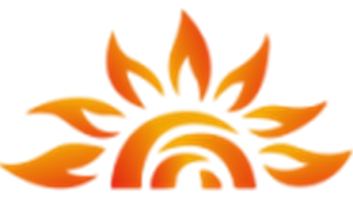 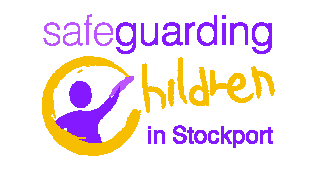 “Moorfield Primary School is committed to safeguarding and promoting the welfare of children and young people and expects all staff, governors and volunteers to share this commitment”We work to:provide a safe environment for our childrensupport children and families using early intervention strategiesnotice and take appropriate action to help any of our children who are either at risk of, or are suffering from, significant harmSAFEGUARDING AND CHILD PROTECTION DESIGNATED PERSONS FOR OUR SCHOOL:Designated Safeguarding LeadMr Gareth Swire – Inclusion Lead			gareth.swire@moorfield.stockport.sch.uk Deputy Designated Safeguarding Leads	 Mr Paul Anderson – Headteacher			paul.anderson@moorfield.stockport.sch.ukMiss Georgina Pugh – Deputy Headteacher		georgina.pugh@moorfield.stockport.sch.uk 	Additional Designated PersonsMiss Rebecca Shortt – EY/KS1 Phase Leader	rebecca.shortt@moorfield.stockport.sch.uk Mr Martin Heaton – KS2 Phase Leader		martin.heaton@moorfield.stockport.sch.uk GOVERNOR WITH RESPONSIBILITY FOR CHILD PROTECTION AND SAFEGUARDING:Mr Graeme Vout					gov.graeme.vout@moorfield.stockport.sch.uk  MULTI AGENCY SAFEGUARDING AND SUPPORT HUB (MASSH)Monday to Thursday 8.30am to 5pmFriday 8.30am to 4.30pm				Tel 0161 217 6028    Out of hours, weekends and public holidays 	Tel 0161 718 2118DESIGNATED TEACHER FOR LOOKED AFTER CHILDREN:Mr Gareth Swire – Inclusion LeadPREVENT DUTY LEADMr Paul Anderson – HeadteacherIf you have any concerns about the welfare of any of our children, you can report them to the above-named persons.Staff and volunteers must record a concern on a note of concern form/and or using our Child Protection Online Monitoring System (CPOMS), including a physical injury/body map where appropriate. The safeguarding team and relevant members of staff should be included in any recorded CPOMS incident.Paper copies of a concern should be passed in a sealed envelope to the Designated Safeguarding Lead immediately. Further Advice and guidance can also be sought fromThe Safeguarding Unit 0161 474 5657Useful links, further advice and guidance          Local Guidance           Greater Manchester Safeguarding Procedures- follow the link and search  key words.            Stockport Suicide Prevention            Stockport Early Help Assessment            Information Sharing and Team Around the School            Information Governance                       Levels of Need       (PLEASE NOTE THIS ITEM IS DUE TO BE UPDATED)            National Guidance & Resource         keeping-children-safe-in-education 2021          When to call the police- guidance for schools and colleges          Early-years-foundation-stage-framework Sept 2021          Working_Together_to_Safeguard_Children-2018          What-to-do-if-you’re-worried-a-child-is-being-abused           Teachers-standards                     Prevent-duty-guidance          Educate Against Hate          Safeguarding-children-who-may-have-been-trafficked-practice-guidance          Multi-agency statutory guidance on FGM           sharing-nudes-and-semi-nudes-advice-for-education-settings          Sexual-violence-and-sexual-harassment-between-children-in-schools-and-colleges     https://assets.publishing.service.gov.uk/government/uploads/system/uploads/attachment_data/file/828228/CAPRICORN_resource.pdf What to do if you are concerned that a child/young person is being abused (flowchart for Education)INFORMATION YOU MAY BE ASKED TO PROVIDE When you make a referral to Social Care (Children’s Services) or to the police, you should provide as much of the following information as possible:Child’s name, date of birth, address, telephone number and ethnic origin; Family details - who lives in the home - and any other significant adults; What is causing concern and the evidence that you have gathered to support your concerns; Any additional needs the child and/or family may have including language, disability and communication; Clarification of discussion with any family members if a discussion has been appropriate; Clarification of any ongoing assistance that you are giving to the family; Your name, workplace and contact telephone number. All Child Protection referral phone calls made to the Multi-Agency Safeguarding & Support Hub (MASSH) to secure a response from Social Care must be supported with written documentation.  In Stockport this is through the online Child Protection Referral form.  Remember- Anyone in school can make a child protection referralINFORMATION &TELEPHONE NUMBERS FOR CONSULTATION AND REFERRALChildren’s Services- child protection referral  Online (to the MASSH)- https://www.stockport.gov.uk/contacting-the-massh    The Multi –agency Safeguarding and Support Hub (MASSH) 
Monday to Thursday 8.30am to 5.00pm, Friday 8.30am to 4.30pm. 
tel. (0161) 217-6028 or 6024. 
Out of hours referrals and advice tel: (0161) 718-2118 Greater Manchester Police tel:101 (non- emergency) 999 emergencyAdvice is available from:Child’s Social Worker (if already involvedNamed School Social WorkerSchool Age Plus workerTeam Around the School meeting Safeguarding Children Unit tel. (0161) 474-5657 The Multi –agency Safeguarding and Support Hub (MASSH) 
tel. (0161) 217-6028 or 6024Senior Adviser for Safeguarding in Education tel. (0161) 474-5657What to do if you are concerned that a child/young person is being abused (flowchart for Education) 26/09/2018The Designated Officer (DO) -also known as the Local authority Designated Officer (LADO)Greater Manchester procedures online- Allegation managementThe process of managing allegations starts where information comes to the attention of a manager which suggests that an adult working with children may have: Behaved in a way that has harmed a child, or may have harmed a child;Possibly committed a criminal offence against or related to a child; orBehaved towards a child or children in a way that indicates he/she may pose a risk of harm to children.Concerns or allegations about the behaviour of an adult may be brought to the attention of a manager in a variety of ways. For example:An allegation made directly by a child or parent;An allegation made by a colleague or member of staff;Information from police or local authority social care team; Information from a third party or the general public;Information disclosed anonymously or online; orConcerns generated through an employment relationship.The procedures allow for consideration of the adult’s behaviour at the earliest opportunity when a concern or allegation arises and is brought to the manager/employer’s attention.When to contact the Local Authority Designated Officer (DO)It is important to ensure that even apparently less serious allegations are seen to be followed up, and that they are examined objectively by someone independent of the organisation concerned. Discussion should always take place between the employer and the DO when the concern or allegation meets the criteria.Some examples of this may be where an individual has:Contravened or has continued to contravene any safe practice guidance given by his/her organisation or regulatory body;Exploited or abused a position of power;Acted in an irresponsible manner which any reasonable person would find alarming or questionable given the nature of work undertaken;Demonstrated a failure to understand or appreciate how his or her own actions or those of others could adversely impact upon the safety and well-being of a child;Demonstrated an inability to make sound professional judgements which safeguard the welfare of children;Failed to follow adequately policy or procedures relating to safeguarding and promoting the welfare of children;Failed to understand or recognise the need for clear personal and professional boundaries in his or her work;Behaved in a way in her or her personal life which could put children at risk of harm;Become the subject of criminal proceedings not relating to a child;Become subject to enquiries under local child protection procedures and/or child subject to Child Protection Plan;Behaved in a way which seriously undermines the trust and confidence placed in him or her by the employer. Colleagues with concerns can contact the DO on 0161 474 5657. Dealing with a Disclosure Advice for all members of Staff & VolunteersIf a child discloses that he or she has been abused in some way, the member of staffor volunteer should follow this guidance:Listen carefully and actively to the child. You don’t need to ask any questions. Do not investigate. If you need to clarify what is being said and whether the child is at risk, ask open questionsDon’t ask ‘why?’ as this can imply guilt / responsibility on the child. Reassure the child that they have done the right thing in talking to you. Never promise to keep a secret or confidentiality. Make sure the child understands what will happen next with their information. Record factually what the child told you or what you have observed as soon as possible. Include behaviour and words used by the child. Failure to accurately record information or writing down your ‘interpretation’ of the child’s account may impact future legal processes.If you have seen bruising, marks or an injury, use a body map to record details, include any of the comments made by the child/young person about the injury in you record of disclosure.Report to the DSL or Deputy DSL’s quickly, it is important not to ask the child to retell their story but do not ask the child to repeat what they have told you to another staff member. Any information the child shared with you should remain confidential, you should only tell those who ‘need to know’. This should also be recorded on CPOMS at the earliest opportunity. Dealing with a disclosure from a child and safeguarding issues can be stressful.  Consider seeking support for yourself and discuss this with the DSL.Further information about what to do if you are worried that a child is being abused is available here in advice for practitioners:https://www.gov.uk/government/publications/what-to-do-if-youre-worried-a-child-is-being-abused--2The role of the Designated Safeguarding Lead   	MANAGING REFERRALSRefer all safeguarding cases, including Early Help, through the relevant routes- https://www.stockport.gov.uk/early-help-assessment/assessing-needs-eha https://forms.stockport.gov.uk/v2/contacting-the-massh/level-select  to the Police if a crime may have been committed.	Identify any safeguarding issues relating to individual children, especially ongoing     enquiries under section 47 of the Children Act 1989.	Act as a source of support, advice and expertise to staff members on matters of child protection and    safeguarding.	Escalate inter-agency concerns and disagreements about a child’s wellbeing. Further information can be found here: https://greatermanchesterscb.proceduresonline.com/search/search.html?zoom_sort=0&zoom_query=escalation+process&zoom_per_page=10&zoom_and=0  	Have responsibility to ensure there is at least one key adult for ‘Operation Encompass*’ and the point of contact for Child Exploitation. *Guiding principles of the scheme are here https://www.operationencompass.org/school-participation. An annual information letter to be sent to parents. All downloadable documents are here: https://www.operationencompass.org/school-participation/school-downloads. 	To ensure that the Local Authority are notified if children are persistently absent or missing from education-https://www.stockport.gov.uk/start/missing-from-school-report-form 	RECORD KEEPING:	Keep accurate and up to date records of safeguarding and welfare concerns and ensure a file separate from the pupil record is created as necessary for children with safeguarding concerns. Ensure the confidentiality of these records.	  National guidance suggests that there are at least two emergency contacts for every child in the school in case of emergencies, or welfare concerns at the home, to increase the possibility of successfully establishing contact with family members where welfare and/or safeguarding concerns are identified. (Keeping Children Safe in Education 2021). We will contact parents/carers termly to ensure information is up to date	Maintain a chronology of significant incidents for each child with safeguarding concerns.	When a child leaves our school, the Designated Safeguarding Lead will contact the Designated Safeguarding Lead at the new school and will ensure that the safeguarding file is forwarded to the receiving school within five working days. We will retain evidence to demonstrate how the file has been transferred; this may be in the form of a written confirmation of receipt from the receiving school and/or evidence of recorded delivery. Where a parent elects to remove their child from the school roll to home educate, the school will make archive any records in line with the schedule of retention.            We will support the transition of any pupil leaving the school about whom there have been concerns, by ensuring that all appropriate information, including Safeguarding and welfare concerns, is forwarded under confidential cover to the pupil’s new school or provision as a matter of priority.	INTER-AGENCY WORKING AND INFORMATION SHARING:	Co-operate and comply with Children’s Social Care for enquiries under section 47 of the Children Act 1989.	Promote an understanding of our lawful duty in line with the Data Protection Act 2018 and GDPR, including an awareness these do not prevent, or limit, the sharing of information for the purposes of keeping children safe; and this includes allowing practitioners to share information without consent (Keeping Children Safe in Education 2021) where appropriate.	Complete reports and attend, or ensure other relevant staff members attend, child protection conferences, core group meetings and other multi-agency meetings, as required. 	Liaise with other agencies working with the child, share information as appropriate and contribute to assessments.	The school’s Data Protection Policy is located on the school website and refers to confidentiality in line with ‘Information sharing (section 12): advice for practitioners providing safeguarding services’ (DfE, 2018). https://assets.publishing.service.gov.uk/government/uploads/system/uploads/attachment_data/file/721581/Information_sharing_advice_practitioners_safeguarding_services.pdf	TRAINING:	Undertake appropriate  annual training, in order tobe able to recognise signs of abuse and how to respond to them, including special circumstances such as child sexual exploitation, female genital mutilation, fabricated or induced illness understand the assessment process for providing early help and intervention, e.g. SSCP levels of need- https://www.stockport.gov.uk/contacting-the-massh/contacting-the-massh have a working knowledge of how the local authority conducts initial and review child protection (CP) case conferences and contribute effectively to these; andbe alert to the specific needs of children in need (as specified in section 17 of the Children Act 1989), those with special educational needs, pregnant teenagers, young carers, those who are privately fostered, vulnerable to exploitation, racialisation and subject to listening or hearing to domestic abuse.	Ensure (as directed) each member of staff has read and understands the school’s safeguarding policy and procedures, including providing induction on these matters to new staff members. Induction and training must include the school’s behaviour policy and the school’s procedures for managing children who are missing education, as well as the staff code of conduct, and the child protection policy, dealing with disclosures and managing allegations processes.  	Organise face-to-face whole-school Safeguarding training for all staff members at least annually.  Ensure staff members who miss the training receive it by other means, e.g. by joining another school’s training. The DSL must provide all staff members with safeguarding updates (for example, via email, e-bulletins and staff meetings), as required, but at least annually, to provide them with relevant skills and knowledge to safeguard children effectively.  	Ensure staff are aware of systems within school which support safeguarding, explaining these as part of staff induction. This should include the:  child protection policybehaviour policystaff behaviour policy (sometimes called a code of conduct)safeguarding response to children who go missing from education; androle of the designated safeguarding lead (including the identity of the designated safeguarding lead and any deputies).  Copies of policies and a copy of Part one of the KCSIE 2021 document should be provided to staff at induction (Keeping Children Safe in Education 2021) For staff who don't work directly with children on a regular basis the condensed version of part 1 (annex A) can also be accessedBest practice would also see staff and leaders reading - 'What to do if you're worried a child is being abused', as it contains examples of the different types of safeguarding issues.	Ensure the school allocates time and resources every year for relevant staff members to attend training and receive continuous professional development opportunities.Encourage and secure a culture of listening to children and taking account of their wishes and feelings in any action   the school takes to protect them.Maintain accurate records of staff recruitment, induction, ongoing training and continual professional development (CPD) relating to safeguarding.  SSCP training courses can be found here- Safeguarding training- www.educationstockport.uk 	AWARENESS RAISING:	Ensure the school’s or college’s child protection policies are known, understood and used appropriately.  	Ensure the school’s or college’s safeguarding policy is reviewed annually (as a minimum) and the procedures and implementation are updated and reviewed regularly, and work with governing bodies or proprietors regarding this;  	Ensure the safeguarding policy is available publicly and parents are aware of the fact that referrals about suspected abuse or neglect may be made and the role of the school or college in this; and             Link with the safeguarding partner arrangements to make sure staff are aware of any training opportunities and the latest local policies on local safeguarding arrangements. (KCSIE 2021)	QUALITY ASSURANCE: 	Monitor the implementation of and compliance with policy and procedures, includingperiodic audits of safeguarding and welfare concerns files (at a minimum once a year).	Complete an audit of the school’s safeguarding arrangements at frequencies specified by the Stockport Safeguarding Children Partnership 	Provide regular reports, to the governing body detailing changes and reviews to policy, training undertaken by staff members and the number of children with child protection plans and other relevant data.  	Take lead responsibility for remedying any deficiencies and weaknesses identified in 	safeguarding arrangements. 	SUPERVISION AND REFLECTION: 	The school will have a framework for providing an opportunity to staff who are working directly with vulnerable young people, particularly those who are being managed on a child protection, child in need or team around the family plan, to have regular access to an appropriate manager to talk through and reflect on their involvement with the child’s case. Information for the DSLDISCUSSING CONCERNS WITH THE FAMILY AND THE CHILD – ADVICE FOR THE DESIGNATED SAFEGUARDING LEAD (DSL)	In general, you should always discuss any concerns the school may have with the child’s parents. They need to know that you are worried about their child.  However, you should not discuss your concerns if you believe that this would place the child at greater risk or lead to loss of evidence for a police investigation.  	If you decide not to discuss your concerns with the child’s parents or carers, this must be recorded in the child’s Safeguarding file with a full explanation for your decision.	It is important to record and consider the child’s wishes and feelings, as part of planning what action to take in relation to concerns about their welfare. Capturing the lived experience of the child is paramount to ensure that actions remain child-centred and their own words when possible.	When talking to children, you should take account of their age, understanding and 	preferred language, which may not be English. It is also important to consider how a 	SEND child may need support in communicating. 	How you talk to a child will also depend on the substance and seriousness of theconcerns.  You may need to seek advice from the Integrated Front Door or the police to ensure that neither the safety of the child nor any subsequent investigation is 	jeopardised.  	If concerns have arisen as a result of information given by a child, it is important to 	reassure the child but not to promise confidentiality.	It is expected that you discuss your concerns with the parents and seek their agreement to making a referral to the Integrated Front Door, unless you consider that this would place the child at increased risk of significant harm.  	You do not need the parents’ consent to make a referral if you consider the child is in need of protection, although parents will ultimately be made aware of which organisation made the referral.  If parents refuse to give consent to a referral but you decide to continue, you should inform the staff at the MASSH when making your referral. 	If you decide to refer the child without the parents’ consent, make sure to record this with a full explanation of your decision.	When you make your referral, you should be clear with MASSH colleagues what the child and parents will be told, by whom and when.           The DSL has responsibility for managing and overseeing child protection referrals. The designated safeguarding lead or a deputy should always be available to discuss safeguarding concerns. If in exceptional circumstances, the designated safeguarding lead (or deputy) is not available, this should not delay appropriate action being taken. Staff must take responsibility by speaking to a member of the senior leadership team and/or take advice from local children’s social care (this can be the named school social worker or the MASSH-See Appendices). In these circumstances, any action taken should be shared with the designated safeguarding lead (or deputy) as soon as is practically possible. For more information and access to the online referral form follow this link- https://www.stockport.gov.uk/contacting-the-massh                    The DSL must ensure staff understand this and are able to act accordingly.Peer Abuse including Sexual Violence and Harassment All staff must be aware safeguarding issues can manifest themselves via peer on peer abuse. This is most likely to include, but not limited to: bullying (including cyber bullying), gender-based violence/sexual assaults, harassment and sexting. Staff should be clear as to the school or college’s policy and procedures with regards to peer on peer abuse; and on how the risk of peer-on-peer abuse is being minimised, how suspected abuse will be recorded and investigated; as well as how the victims and perpetrators will be supported.  More support can be found:https://www.gov.uk/government/publications/sharing-nudes-and-semi-nudes-advice-for-education-settings-working-with-children-and-young-peopleIt is important that schools record incidents across the whole spectrum of sexual violence, sexual harassment, and harmful sexualised behaviours so that they can understand the scale of the problem in their own schools and make appropriate plans to reduce it.  For more guidance go to: Sexual violence and sexual harassment between children in schools and colleges (publishing.service.gov.uk) – from September 2021All such incidents should be immediately reported to the Designated Safeguarding Lead (DSL) or equivalent and managed in line with your setting’s child protection policies. Victims of harm should be supported by the school’s pastoral system. It is important that all staff new or otherwise, have input on these matters at least annually.A bespoke helpline for children and young people who’ve experienced abuse at school, and for worried adults and professionals that need support and guidance. If you are concerned about something, you can contact the NSPCC helpline Report Abuse in Education on 0800 136 663 or email help@nspcc.org.uk Term Of Staff Review:Autumn 2021Reviewed & Approved By Governing Body:Committee:Resources and StaffingTerm of Next Review:Autumn 2022POLICY Author Gareth Swire – designated safeguarding leadpaul anderson – deputy designated safeguarding leadgeorgina pugh – deputy designated safeguarding leadRatified by the governing Bodyjanuary 2022signed:  Liz Knott Chair of Governorsgraeme vout safeguarding Governorto be reviewed:autumn 2022Designated Safeguarding LeadDeputy Designated Safeguarding LeadSafeguarding GovernorGareth SwireInclusion LeadPaul AndersonHeadteacherGeorgina PughDeputy HeadteacherGraeme VoutThe Headteacher  Deputy Head(in the absence of the Headteacher)Chair of Governors(in the event of an allegation against the headteacher)Paul AndersonGeorgina PughLiz KnottEnhanced Criminal Records Bureau CheckBarred List Check (if working regulated activity before DBS certificate is available)Two professional referencesEstablish confirmation of physical and mental fitness for the roleIdentity confirmationConfirmation of right to work in the UKQualification checkConfirmation of professional registration (if appropriate)Staff suitability declaration (if appropriate)Prohibition from teaching check (only if employed as a teacher)Possible indicators of abuseIndicators are provided as a guide, concerns and context should be discussed with the DSL